ÉDITO	2VIE DE L’ASSOCIATION	3Hommage à notre ami Jean-François Carrazé	3Attention nouvelles adresses mails	3L’AG nationale	3Et le Repas ?	4Apprendre à lire en audio par la relaxation	4La section « étudiants »	4Recherche de bénévoles	5Retour des étiquettes Braille dans les bureaux de vote	5« Coup d’œil sur les invisibles » : restitution en public	6Livres à découvrir	6Le Livre et la Théière. Réunion du 1 juin 2021.	7actifsDV Nouvelle-Aquitaine	9(ex Club Emploi)	9Le « Club Emploi » devient « actifsDV »	9actifsDV : un site dédié.	10Atelier « approche réseau pour tous »	10INFORMATIONS SOCIALES	11Seniors : Bien vivre chez soi, pendant la canicule	11Le cinquième comité interministériel du handicap	12CULTURE	13Cosi Fan Tutte : enfin disponible !	13L’audiodescription dans vos salles	13NUMÉRIQUE ET INNOVATIONS	14Atelier application OOrion	14Un potager connecté	14ÉDITOMalgré la crise sanitaire, nous avons pu commencer à déployer nos projets, entrepris fin 2020.La Section « étudiants » s’est rapidement révélée utile pour les jeunes en formation que nous suivons. Les étudiants, quels que soient leur niveau ou leur spécialité, ont répondu présents. Lors des tables rondes virtuelles, chacun a pu partager son expérience et échanger sur son parcours. Les ateliers « Apprendre à lire en audio par la relaxation » ont été lancés. Les débuts sont prometteurs, nous avons pu mesurer l’intérêt des établissements accompagnant les personnes âgées en perte d’autonomie. Au-delà du simple loisir, nous voyons encore plus loin et nous désirons ouvrir cette découverte à toute personne ayant des difficultés de lecture.  D’ailleurs, certaines médiathèques ont manifesté leur intention de s’engager à nos côtés.Nous espérons continuer sur ce bel élan, en comptant sur la reprise des rencontres en présentiel, qu’elles soient institutionnelles ou de loisirs, pour renforcer la visibilité du handicap.Au travers de la réouverture des lieux culturels et du retour des activités sportives, l’accessibilité pour tous reste un enjeu essentiel. Après tous ces mois de restrictions et d’isolement, il est nécessaire que les structures proposent des alternatives adaptées au public handicapé, pour permettre à tous de faire de nouvelles expériences et découvertes.En attendant de vous retrouver, à la rentrée, nous vous souhaitons de passer un excellent été.Anna Touron, Directrice du GIAA apiDV Nouvelle-AquitaineVIE DE L’ASSOCIATIONHommage à notre ami Jean-François CarrazéL’équipe d’apiDV Nouvelle-Aquitaine a été très triste d’apprendre le départ brutal de Jean-François Carrazé. Nous le remercions pour son dévouement auprès des déficients visuels. Il a notamment été le créateur de notre logiciel de bibliothèque.Toutes nos pensées accompagnent sa famille.Attention nouvelles adresses mailsComme vous le savez, l’association est devenue apiDV. Ainsi, nous avons dû mettre à jour nos adresses mails.Pour nous contacter, voici les nouvelles adresses : Secrétariat : contact.aquitaine@apidv.orgDirection : anna.touron@apidv.orgClub Emploi : francoise.coffin@apidv.orgSection « Étudiants » : service-civique.aquitaine@apidv.orgFormation en informatique adaptée : service-informatique.aquitaine@apidv.orgLes anciennes adresses resteront actives pendant un certain temps.Néanmoins, nous vous conseillons de faire, d’ores et déjà, les modifications dans vos répertoires.L’AG nationale L’Assemblée Générale d’apiDV a eu lieu, le 3 juillet dernier, à l’Institut National des Jeunes Aveugles à Paris. Elle a permis de renouveler le tiers sortant du Conseil d’Administration et de voter la modification du règlement intérieur, qui résulte des nouveaux statuts adoptés en 2020.L’après-midi, des chants et des lectures de textes pour marquer les 150 ans de la Commune de Paris, ont été proposés.Puis, la Section Étudiante d’apiDV a organisé une rencontre autour de témoignages sur le thème : « L’apprentissage, un tremplin pour l’insertion professionnelle des jeunes déficients visuels ».Et le Repas ?Dans notre dernière tablette, nous évoquions la possibilité de faire notre repas traditionnel en septembre. Mais à ce jour, vu le contexte sanitaire, il nous est impossible de vous promettre que nous pourrons nous réunir dans un restaurant. Nous ne manquerons pas de vous contacter à la rentrée.Apprendre à lire en audio par la relaxationLe 21 juillet dernier, nous avons pu organiser le tout premier atelier, au sein du Relais des Aidants de Mérignac, en collaboration avec le CCAS et la Résidence Autonomie Jean Broca de la ville. La séance a été filmée par la chaîne locale TV7. Le reportage sera diffusé à la rentrée. Nous vous préciserons la date, lorsque nous aurons l’information.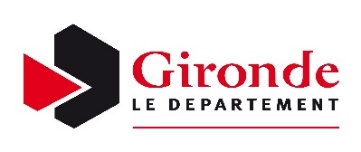 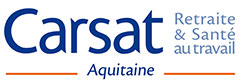 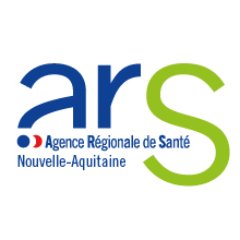 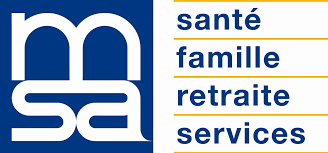 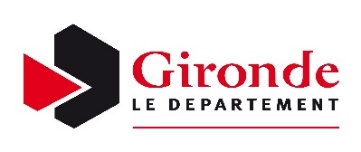 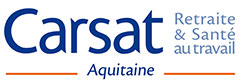 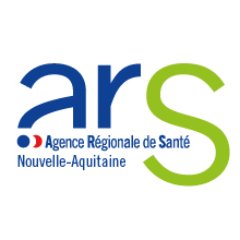 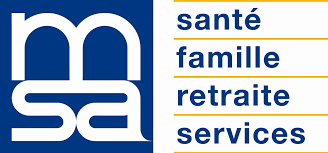 La section « étudiants »La Section « étudiant » d’apiDV a proposé 2 nouvelles tables rondes, les 28 avril et 26 mai. Elles ont eu pour thématiques « Rédiger sa lettre de motivation et son CV pour son entrée en Master » et « Se préparer à un entretien oral ». Toujours organisées en Visio, elles ont permis à des étudiants de spécialités et de régions diverses d’avoir des conseils précieux et d’échanger sur les bonnes pratiques. La Nouvelle-Aquitaine et l’Occitanie, territoires de la délégation, ont été fortement représentées, ce qui nous encourage et confirme l’utilité de continuer d’accompagner les étudiants déficients visuels.Le mot de Blandine pour son départ« Les vacances d’été arrivant, cette tablette est l’occasion pour moi d’annoncer la fin de ma mission de service civique.Cette expérience aura été pour moi des plus enrichissantes. Novice et entièrement inexpérimentée dans le monde du handicap et notamment celui de la déficience visuelle, cette mission m’a permis de me rendre compte de la réalité de ce handicap et de son impact sur le quotidien des personnes.Ce handicap est malheureusement méconnu du grand public alors que des personnes incroyables sont capable de passer outre tous les obstacles rencontrés sur leur chemin.Je souhaite tout particulièrement remercier Anna TOURON et Patricia NOUVEL pour le chaleureux accueil qui m’a été réservé. Je remercie également Thierry GELAS (ancien coordinateur du Club Emploi) pour avoir pris le temps de me montrer l’ensemble de ses missions ainsi que Françoise COFFIN, nouvelle coordinatrice du Club emploi d’apiDV Nouvelle-Aquitaine. Je tiens également à mentionner et remercier l’ensemble des bénévoles qui effectuent un travail extraordinaire au sein de l’association et apportent chacun et chacune joie et bonne humeur. C’est donc le cœur empli de belles rencontres et riche de cette expérience que je laisse la section « étudiante » au prochain service civique qui permettra à cette belle communauté d’étudiants de reprendre du service dès la rentrée scolaire en septembre. Cependant, si pendant ce laps de temps vous avez la moindre question n’hésitez pas à contacter notre association, il y aura toujours quelqu’un de disponible pour vous répondre du mieux possible. »Blandine HUREL En mission de service civique au sein d’apiDV Nouvelle-Aquitaine. Recherche de bénévolesSi vous souhaitez vous engager à nos côtés pour améliorer l’accès à la culture, aux études et à l’emploi pour les personnes déficientes visuelles : Venez rejoindre nos équipes de bénévoles !-	Le Pôle Transcription adapte tout type de document aux formats accessibles (audio, numérique, Braille…)-	Le Pôle Correction vérifie les livres enregistrés par les bénévoles lecteurs et fait les corrections nécessaires pour respecter la structure et le contenu de l’ouvrageEt aussi, nous cherchons toujours à renforcer notre équipe de bénévoles qui enregistrent les livres audio pour les personnes empêchées de lire.Contactez-nous au 05.56.31.48.48 ou par mail : contact.aquitaine@apidv.orgRetour des étiquettes Braille dans les bureaux de voteLa Mission Handicap de la mairie de Bordeaux a de nouveau, sollicité la délégation Nouvelle-Aquitaine d’apiDV pour rendre accessibles les élections départementales et régionales.Les 20 et 27 juin derniers, les 5 cantons de Bordeaux, répartis dans les 148 bureaux de vote de la ville, ont été munis d’étiquettes Braille.  Disposées sous chaque liste, elles reprenaient le nom de la liste et le nom du candidat pour les régionales, et le nom du binôme de candidats pour les départementales. Les initiales de la tête de liste et du binôme ont été, également, inscrites au stylo, dans l’angle en haut à gauche, pour permettre aux agents municipaux et aux assesseurs de les installer sous la bonne liste. Les élections départementales ont, notamment, demandé une attention particulière. En effet, les candidats variaient pour chaque canton. Il a donc fallu trier les listes et les faire correspondre au bon bureau de vote.« Coup d’œil sur les invisibles » : restitution en publicAprès une restitution de l’enquête « Coup d’œil sur les invisibles », en Visio en février dernier, à destination des acteurs sociaux du territoire, une journée additionnelle a eu lieu, le 26 mai, au Novotel de Bordeaux Lac.En présence de personnes en situation de précarité et de travailleurs sociaux, la directrice de la délégation a été invitée à témoigner de son parcours professionnel et personnel, tous deux impactés par l’évolution de sa déficience visuelle. De nombreuses questions ont été posées par le public, pour comprendre les techniques de compensations du handicap ou comment se comporter et proposer son aide…L’après-midi a été organisée en ateliers. Celui mené par apiDV Nouvelle-Aquitaine a été consacré à l’accès aux droits et aux aides qui peuvent être sollicitées.Cette journée a été riche en échanges et en rencontres. Elle a permis de montrer les difficultés de l’accès à la santé visuelle, pour les personnes précaires, et de tenter de leur apporter des solutions.Livres à découvrirPour cet été, trois livres à déguster sur la plageLa sainte touche, CHERIGUI Djamel -- 2021Des mecs comme Alain Basile, vous n'en croiserez pas tous les jours et pas à tous les coins de rue. C'est dans son épicerie, La Belle Saison, que j'ai fait sa connaissance. Mon père venait de me mettre à la porte et je vagabondais dans les rues en rêvant d'une vie de bohème. Alain, lui, il en avait rien à faire de la bohème et des lilas sous les fenêtres, sa seule ambition était de devenir millionnaire.Pour réussir, il était prêt à tout et avait besoin d'un associé. C'est tombé sur moi. Mais accuser Alain Basile d'avoir chamboulé mon existence reviendrait à reprocher au Vésuve d'avoir carbonisé Pompéi. Sans lui, je n'écrirais pas aujourd'hui. Si La Sainte Touche raconte les aventures d'un duo improbable avec humour, c'est aussi un pur joyau littéraire, aussi cynique que romantique. Un roman dans la veine de Karoo de Steve Tesich, de la série Breaking Bad et du film Dikkenek.I cursini, DENIGER Alix – 2012 Dans ce livre, nous suivons une équipe de la DCRI confrontée à une recrudescence terroriste des nationalistes corses, en sommeil depuis plusieurs années. Cyniquement, l’auteur montre bien que ce réveil nationaliste est bien moins guidé par les idéaux révolutionnaires de leurs aînés que par la volonté des « natio » de se faire une place au soleil, en levant un « impôt révolutionnaire », pratique qui ressemble à s’y méprendre à du simple racket.D’ailleurs, très vite, le retour des indépendantistes sur le devant de la scène va en gêner plus d’un : les mafieux qui règnent sans partage sur le littoral corse depuis les années 90 voient du plus mauvais œil ce nouvel état de fait qui menace l’équilibre précaire entre l’île et le continent. Filatures, planques de nuit, opérations illégales mais aussi recrutements des cellules terroristes, attentats, fusillades entre factions rivales, Deniger nous montre tout sans fard.Traverser la nuit, LE CORRE Hervé – 2021Louise a une trentaine d'années. Après la mort accidentelle de ses parents, elle a dérivé dans la drogue et l'alcool. Aujourd'hui elle vit seule avec son fils Sam, âgé de 8 ans, sa seule lumière. Elle est harcelée par son ancien compagnon qui, un jour, la brutalise au point de la laisser pour morte. L'enquête est confiée au groupe dirigé par le commandant Jourdan, qui ne reste pas insensible à Louise.Parallèlement un tueur de femmes sévit, pulsionnel et imprévisible, profondément perturbé. Au cœur de ces ténèbres et de ces deux histoires, Jourdan, un flic, un homme triste et taiseux, qui tente de retrouver goût à la vie...Le Livre et la Théière. Réunion du 1 juin 2021.Nous étions une fois encore en petit comité, et contraints par les règles sanitaires, pour cette dernière réunion de l'année 2020/21.Mais cela n'a pas empêché les participants d'être toujours aussi dynamiques et de proposer des livres variés.Marc a clôturé la séance très agréablement par la lecture de 2 contes africains : "La Tortue, le lièvre, et les patates douces " et "La Chèvre et la hyène".Nous souhaitons à tous un été agréable et au frais !Prochaine réunion : le 5 octobre 2021Nicole Saint-DenisListe des livres présentés :CARRÈRE Emmanuel – Yoga.  2020.   A presque 60 ans l’auteur est diagnostiqué « bipolaire ». Il évoque les troubles liés à cette maladie et la pratique du yoga et de la méditation qui lui sont une aide précieuse. La description de sa pratique de la méditation nous permet d’en découvrir les différents aspects.Un récit autobiographique bouleversant par l’un des plus grands auteurs de notre époque.Nicole recommande aussi la lecture de « L’Adversaire », un texte très troublant sur la personnalité et les actes criminels de Jean Claude Romand.FLEUTIAUX Pierrette – Destiny : récit.  2016.Anne est parisienne et vit confortablement. Un jour, elle voit dans le métro une jeune femme noire enceinte qui semble très malade.Première rencontre avec Destiny, une migrante africaine arrivée en France depuis quelques mois. Anne lui porte secours et une relation particulière va s’établir entre ces deux femmes, faite d’humanité plus que d’humanitaire.Claude recommande la lecture d’un autre texte de cet excellent auteur : « Des phrases courtes, ma chérie ».  HORVAT-HARDOU Jeannine – Née aveugle, je suis aidante.Un beau témoignage d’une aveugle qui malgré son handicap a la force et le courage d’aider d’autres personnes.LAFON Marie-Hélène – Histoire du fils.  Prix Renaudot 2020.Saga familiale qui se déroule de 1908 à 2008 entre le Lot, le Cantal, et Paris. Le récit n’est pas structuré selon un ordre chronologique strict.Tout commence par un drame, la mort d’un enfant, qui révèle les liens entre les membres de la famille, leurs vies, les dits et les non-dits, les secrets…Très belle écriture, raffinée, de cette écrivaine à succès.OMAR Sarah – La Laveuse de morts.  2017.Frmesk est une petite fille qui naît au Kurdistan dans les années 80 et qui n’aurait pas dû survivre parce que « fille » ! Son père est Zoroastrien, membre d’une communauté religieuse plutôt tolérante, sa mère est laveuse de morts. Elle lave le corps impur des femmes qui ont été tuées avant de les rendre dans toute leur dignité aux familles.L’auteur a écrit une suite à ce beau roman : « Le Danseur des ombres ». Paru en 2019.PRATSCHETT Terry – Les Annales du Disque Monde.  1983 à 2011.Auteur britannique spécialiste de « Fantasy » humoristique.Série d’une quarantaine de volumes, aux personnages originaux, touchants et attachants. On y rencontre même quelques sorcières !Les trois premiers volumes sont disponibles à la BNFA et à apiDV.UMUBYEYI MAIRESSE Beata – Tous les enfants dispersés.  2019.L’auteure est née au Rwanda en 1979, elle a survécu au génocide de 1994.Ce roman mêle les voix de trois générations qui tentent de renouer des liens brisés et de trouver leur place dans le monde d’aujourd’hui.Un livre très émouvant sur un évènement terrible de l’histoire contemporaine.actifsDV Nouvelle-Aquitaine (ex Club Emploi)Par Françoise CoffinLe « Club Emploi » devient « actifsDV »Le GIAA s’appelle aujourd’hui apiDV, il semblait donc opportun de transformer le club emploi en actifsDV.« Il élargit sa mission au service des DV actifs, pour servir une triple ambition :- Continuer d’accompagner les déficients visuels dans leurs problématiques professionnelles ou de formation, à l’aide d’une méthodologie dédiée et éprouvée depuis 2008, au sein de clubs emploi régionaux, au nombre de 6 aujourd’hui (Ile de France, Grand Est, Nouvelle Aquitaine/Occitanie, Pays de la Loire, Auvergne-Rhône-Alpes, PACA),- Informer et sensibiliser l’écosystème de l’emploi et du handicap pour valoriser les talents et lutter contre les stéréotypes, notamment en mettant en place des partenariats,- Militer pour des sites et des logiciels métiers accessibles, condition indispensable à une pleine inclusion dans l’emploi. » Anne Chouzenoux, coordinatrice nationale d’actifsDV.actifsDV : un site dédié.Ce changement de nom est assorti de la création d’un site internet dédié : « actifsDV by apiDV Pour l’emploi des Déficients Visuels »Ce site s’adresse aux personnes en situation de handicap visuel à la recherche d’un emploi mais aussi aux employeurs qui pourraient les accueillir ainsi qu’aux bénévoles souhaitant s’impliquer dans notre association.Sous forme de questions/réponses, il permet de s’informer sur les services proposés, par actifsDV, aux déficients visuels et aux entreprises qui les recrutent.  Les candidats au bénévolat trouvent, entre autres, tous les renseignements sur les profils recherchés par actifsDV, sur les rôles d’accompagnateur et de coordinateur ou encore sur le contenu de la formation des bénévoles.Un bon nombre de ces sujets sont illustrés par des Vidéos et Podcasts consultables dans la « Médiathèque » du site.Enfin, une rubrique « Actus » permet de connaître l’agenda de manifestations concernant la déficience visuelle et aussi des événements de la vie d’actifsDV.Si vous ne le connaissez pas encore…N’attendez plus ! Cliquez pour découvrir le site actifsDV !Atelier « approche réseau pour tous » En juin, actifsDV a proposé un atelier gratuit sur la recherche d’emploi par le réseau. Il a été animé par Arnaud Le Gac, futur conseiller en insertion professionnelle.Sur les 2 sessions, 15 participations ont été enregistrées. Six adhérents Edith, Michelle, Christelle, Julien, Christian et Samuel ont ainsi pu étoffer leur propre projet professionnel en découvrant et en s’exerçant à cette approche particulière de la recherche d’emploi.Trois de nos accompagnatrices Michèle, Viviane et Anne mais aussi Anna, la directrice de la délégation Nouvelle-Aquitaine, ont coanimé les deux sessions.Arnaud Le Gac, a donc présenté les bonnes pratiques et les pièges à éviter dans la recherche d’emploi par le réseau.L’objectif était de découvrir pourquoi et comment procéder à des prises de contact informelles auprès de professionnels. En particulier, cette démarche permet de solliciter des conseils personnalisés sur une stratégie de recherche d'emploi, et ainsi d'explorer le « marché caché » des postes à pourvoir. En effet, 7 postes sur 10 ne font l'objet d'aucune offre publiée ! Cette approche permet aussi de s'informer sur un métier ou sur un contexte professionnel précis.L’atelier a été organisé sur deux sessions :La première, en visio : - Vue d’ensemble de cette approche, ses objectifs, aperçu des bonnes pratiques- Échanges avec l’intervenant et entre les participantsLa deuxième, en présentiel, dans les locaux de Bordeaux, mais les adhérents éloignés (Toulouse et Bayonne) ont pu y assister par zoom :- Conseils pour solliciter efficacement un échange informel auprès de professionnels et pour conduire un échange constructif.- Mise en situation, pour se préparer à amorcer cette démarche. En petits groupes, chacun a pu identifier le profil du premier interlocuteur à contacter, selon ses propres besoins et objectifs, puis formuler une prise de contact efficace.Vu le succès des séances, Il est envisagé de le proposer aux accompagnés toulousains. Les personnes intéressées peuvent nous contacter.INFORMATIONS SOCIALESSeniors : Bien vivre chez soi, pendant la caniculeAvec la forte augmentation des températures, la ville de Bordeaux renouvelle chaque année ses efforts pour limiter les effets néfastes de la chaleur, surtout chez les personnes âgées.Numéros de téléphone utiles    0 800 06 66 66 (appel gratuit), centre d'appels téléphonique national "canicule info services" activé en cas d'alerte canicule    0 800 625 885 (appel gratuit), numéro vert de la plateforme autonomie seniors pour répondre à toutes vos questions :     - en période "avertissement chaleur" du lundi au vendredi de 8h30 à 18h    - en période "alerte canicule" 7j/j et 24h/24    05 56 99 66 99, numéro d'information et d'orientation du conseil départemental (8h30-18h, du lundi au vendredi pendant la durée de l'alerte canicule).Un guide de préventionUn guide de prévention édité par l'INPES (Institut national de prévention et d'éducation pour la santé) est destiné à sensibiliser les personnes âgées sur les risques liés à la canicule et les mesures à prendre contre la chaleur.Ce document est disponible dans les mairies de quartier ou téléchargeable Registre nominatifAfin de prévenir les conséquences que peut avoir un événement exceptionnel (canicule, grand froid, pandémie…) et de le traverser en toute sérénité, inscrivez-vous sur le registre nominatif de la mairie de Bordeaux.Comment s'inscrire ?Les seniors bordelais de plus de 65 ans en situation de fragilité ou d'isolement et les personnes en situation de handicap peuvent s'inscrire en ligne via un formulaire en ligne.La plateforme autonomie seniors est à votre disposition pour des informations complémentaires au 0 800 625 885 (numéro vert, appel gratuit).Voisins Relais : Du 21 juin au 29 aout 2021, 11 associations et 100 bénévoles veillent sur les aînés bordelais et prennent soin des seniors. Pour s'inscrire au registre et recevoir des appels : Formulaire de demande d'inscription sur le Registre nominatif en ligneContacter le 0 800 625 885 (appel gratuit)Se rendre à l'accueil de la Cité municipale, du lundi au vendredi de 9h à 17hSource : Ville de BordeauxLe cinquième comité interministériel du handicapRéunion du 5 juillet 2021 : ci-dessous quelques points issus du dossier de presse, pour une information plus en profondeur voir l’article sur le site handicap.frUne amélioration de la situation des bénéficiaires de l’allocation adulte handicapé (AAH) en couple- La mise en place d’un abattement fixe à 5 000 €, plus avantageux que l’abattement actuel de 20 %, permettra à 120 000 personnes de bénéficier d’une hausse moyenne de 110 € nets par mois pouvant aller jusqu’à 186 €.- Les personnes dont le conjoint touche le Smic bénéficieront désormais d’une allocation à taux plein soit 904 € par mois.Le rapprochement Pôle emploi et Cap emploi sera finalisé au 1er mai 2022.Renforcement de l’offre d’accompagnement des entreprises de l’Agefiph dans le cadre de la nouvelle convention d’objectifs triennale avec l’État (2021/2023), qui ancre une relation partenariale avec l’État qui compte sur l’Agefiph pour la mise en œuvre de ses priorités pour l’emploi des personnes en situation de handicap. La nouvelle convention insiste sur la nécessité d’accompagner les entreprises, sur le terrain, pour sensibiliser leur personnel au handicap, recruter (notamment par l’apprentissage), outiller les managers afin d’améliorer le maintien en emploi, développer les liens avec le secteur adapté, et les amener, en particulier les PME, à structurer leur politique handicap dans le cadre de plan d’actions afin, in fine d’améliorer leur taux d’emploi.Lancement d’une grande campagne nationale de sensibilisation pour changer le regard sur le handicap (…) afin d’accélérer l’évolution du changement de regard de la société sur le handicap. (…) Une campagne nationale sur le handicap sera lancée mi-octobre 2021 pour faire évoluer les représentations sur les personnes en situation de handicap et lever les préjugés.CULTURE Cosi Fan Tutte : enfin disponible !Après plusieurs mois de travail, le livret de l’opéra de Mozart « Cosi Fan tutte » est enfin disponible.Merci aux 6 bénévoles lecteurs qui ont prêté leurs voix aux personnages (Christiane, Emmanuelle, Joëlle, Paul, Thierry et Victor), à Céline qui a pris en charge les aspects techniques de l’enregistrement, et enfin à Nicolas qui a fait les adaptations nécessaires dans certains passages du texte et a joué le rôle du narrateur.Source : apiDV Nouvelle-AquitaineL’audiodescription dans vos sallesProfitez de la réouverture des salles de cinéma !Pour connaitre la liste des films en audiodescription, n’hésitez-pas à contacter votre cinéma. Une petite liste non exhaustive ci-dessous.UGC 
Tous les jours et à toutes les séances
Des films diffusés en français (VF) avec un descriptif audio du film (appareillage spécifique disponible sur simple demande auprès du personnel du cinéma). UTOPIA
Depuis le 1er avril 2016, les séances estampillées du symbole (oreille barrée) dans les grilles horaires indiquent des projections accessibles aux personnes sourdes, malentendantes et malvoyantes, via leur smartphone (Android ou iOS) ou leur tablette, grâce à l’application TWAVOX.
Le Jean Eustache de PessacLe dispositif Fidelio est disponible dans les 5 salles du cinéma. Il s’agit d’un boitier individuel sur lequel vient se brancher un casque. Il est configuré par l’hôte de caisse à l’achat du billet, prévoir une carte d’identité.Ciné-Mérignac
Depuis le 2 mai 2016, toutes leurs salles sont équipées pour l’audiodescription. Prêt de l'appareil en caisse (une pièce d'identité comme garantie), venir avec son casque.
Cinéma Grand Écran : Libourne, La Teste de Buch…Cinéma Grand écran propose le système TWAVOX qui permet aux malentendants et malvoyants de bénéficier du système le plus évolué à ce jour et avec le maximum d’autonomie pour les utilisateurs. (Sous réserve que le film soit fourni avec les fichiers adaptés)Source : les cinémas citésNUMÉRIQUE ET INNOVATIONS Atelier application OOrionEn partenariat avec le GIHP Aquitaine, un atelier de découverte de l’application OOrion a été organisé, le 24 juin dernier. Elle propose, entre autres, un système de détection et de guidage pour retrouver un objet, grâce à la caméra du téléphone.La matinée était consacrée aux professionnels accompagnant des personnes en situation de handicap. L’après-midi, au sein des locaux d’apiDV, 11 participants, dont 7 déficients visuels, ont pu tester l’application. Ils ont joué le rôle de bêta testeurs et ont fait des retours pour permettre aux ingénieurs de la société d’améliorer et perfectionner l’outil.Retrouvez toutes les informations sur le site.Un potager connectéUn potager connecté pour partir en vacances tranquille !La société Véritable® a créé un potager totalement autonome. Tout est piloté automatiquement. L’éclairage est adapté aux plantes aromatiques avec un cycle jour/nuit. Les nutriments sont fournis avec le lingot contenant la plante qui s’insère dans le compartiment spécial de l’appareil. Le réservoir d’eau permet un arrosage automatique pendant trois semaines. Et cerise sur le gâteau, une application disponible sur le smartphone permet de suivre la croissance des plantes, de choisir le mode de croissance et d’être informé du niveau d’eau.Plus de risque de retrouver son potager fané au retour des vacances.Source : Potager Véritable® CONNECT